копия                                                      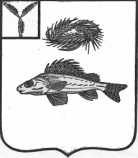 АДМИНИСТРАЦИЯЕРШОВСКОГО МУНИЦИПАЛЬНОГО   РАЙОНА САРАТОВСКОЙ ОБЛАСТИПОСТАНОВЛЕНИЕот_16.10.2017 г____   № __741__________________ г. ЕршовОб отмене особого  противопожарного режима на территории Ершовского муниципального района.         В соответствии со статьей 19 Федерального закона от 21.12.1994 № 69-ФЗ «О пожарной безопасности», с изменениями  от 13 июля 2015 г. N 234-ФЗ
«О внесении изменений в отдельные законодательные акты Российской Федерации по вопросам пожарной безопасности», пунктом 21 статьи 15 Федерального закона от 06.10.2003 № 131-ФЗ «Об общих принципах организации местного самоуправления в Российской Федерации», постановлением Правительства Российской Федерации от 25 апреля 2012 года № 390 «О противопожарном режиме», требованиями постановления Правительства Саратовской области  от 24 октября 2006 года № 333-П «Об утверждении положения о порядке установления особого противопожарного режима», в связи с установлением погодных условий, способствующих снижению класса пожарной опасности на территории Ершовского муниципального района, руководствуясь Уставом Ершовского муниципального района Саратовской области, администрация Ершовского муниципального района  ПОСТАНОВЛЯЕТ: 1. Отменить особый противопожарный режим на территории Ершовского муниципального района с  16 октября  2017 года. 2. Признать   утратившим   силу   постановление  администрации Ершовского муниципального района Саратовской области от 17.07.2017 г. № 521 «Об установлении особого  противопожарного режима на территории Ершовского муниципального района». 3. Сектору по информационным технологиям и программному обеспечению разместить настоящее постановление на официальном сайте администрации Ершовского  муниципального района.4. Контроль за выполнением распоряжения возложить на начальника отдела ЖКХ, транспорта и связи администрации, заместителя председателя комиссии по предупреждению чрезвычайных ситуаций и обеспечению пожарной безопасности администрации Ершовского муниципального района Н.Р. Салихова.Глава администрации                                                                      С.А.Зубрицкая